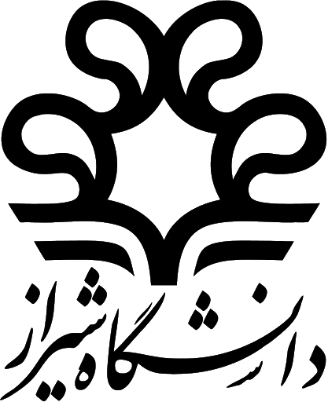 پرسشنامه  کارفرمایانکارفرمای گرامی با سلام؛لطفاً با صرف اندکی از وقت ارزشمند خود ما را در بازنگری دروس رشته................. جهت تناسب بیشتر با نیازهای جامعه و صنعت یاری رسانید. از دیدگاه شما فارغ التحصیلان رشته....................... به چه میزان از شایستگی های زیر برخوردار بودند؟ دانشی:    بسیار زیاد		زیاد		متوسط			کم		بسیار کمبینشی:    بسیار زیاد		زیاد		متوسط			کم		بسیار کممهارتی:   بسیار زیاد		زیاد		متوسط			کم		بسیار کملطفاً مشخص نمایید که فارغ التحصیلان رشته....................... از چه شایستگی هایی برخوردار بوده اند؟لطفاً مشخص نمایید که فارغ التحصیلان رشته....................... از چه شایستگی هایی باید برخوردار باشند؟